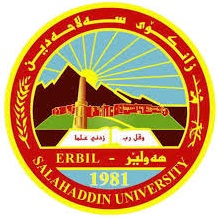                                   جامعة صلاح الدين - أربيلمحسنة الجناس أقسامها ودلالاتها في سورة النساءمشروع بحثمقدم إلى قسم (اللغة العربية) وهو جزء من متطلبات نيل درجة البكالوريوس في (اللغة العربية وآدابها)           إعداد:                                                       بإشرافسوز سليمان علي                                                    م.م. ئاكار نورينيسان2022 – 2023